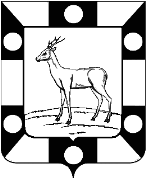 СОБРАНИЕ ПРЕДСТАВИТЕЛЕЙ СЕЛЬСКОГО ПОСЕЛЕНИЯ КУРУМОЧМУНИЦИПАЛЬНОГО РАЙОНА ВОЛЖСКИЙСАМАРСКОЙ ОБЛАСТИРЕШЕНИЕ«31» декабря   2014 г.                                                       № 171/1/81 Об утверждении положения о порядке предоставления жилых помещений специализированного жилищного фонда сотруднику, замещающему должность участкового уполномоченного полиции, и членам его семьи жилого помещения на период выполнения сотрудником обязанностей по указанной должности   В соответствии с Конституцией Российской Федерации, Гражданским кодексом Российской Федерации, Жилищным кодексом Российской Федерации, постановлением Правительства Российской Федерации от 26.01.2006 № 42 «Об утверждении Правил отнесения жилого помещения к специализированному жилищному фонду и типовых договоров найма специализированных жилых помещений», руководствуясь Федеральным законом от 06.10.2003 № 131-ФЗ «Об общих принципах организации местного самоуправления в Российской Федерации», Уставом сельского поселения Курумоч муниципального района Волжский Самарской области, с целью определения порядка предоставления сотруднику, замещающему должность участкового уполномоченного полиции, и членам его семьи жилого помещения на период выполнения сотрудником обязанностей по указанной должности, жилых помещений специализированного жилищного фонда Собрание представителей сельского поселения Курумоч  РЕШИЛО: 1. Утвердить Положение о порядке предоставления жилых помещений специализированного жилищного фонда сотруднику, замещающему должность участкового уполномоченного полиции, и членам его семьи жилого помещения на период выполнения сотрудником обязанностей по указанной должности (прилагается). 2.Настоящее решение подлежит опубликованию в информационном вестнике «Вести сельского поселения Курумоч» и размещению на официальном сайте администрации.                   3.Решение вступает в силу с момента опубликования. 4.Контроль за исполнением настоящего решения оставляю за собойГлава сельского поселения Курумоч                       О.Л.КатынскийПриложениеУТВЕРЖДЕНОрешением Собрания представителей  сельского поселения Курумоч  муниципального района Волжский Самарской областиот    31   декабря 2014 года №  171/1/81Положение о порядке предоставления жилых помещений специализированного жилищного фонда сотруднику, замещающему должность участкового уполномоченного полиции, и членам его семьи жилого помещения на период выполнения сотрудником обязанностей по указанной должности I. Общие положения1.1. Настоящее Положение разработано в соответствии с Конституцией Российской Федерации, Гражданским кодексом Российской Федерации, Жилищным кодексом Российской Федерации, постановлением Правительства Российской Федерации от 26.01.2006 № 42 «Об утверждении Правил отнесения жилого помещения к специализированному жилищному фонду и типовых договоров найма специализированных жилых помещений» и определяет порядок предоставления сотруднику, замещающему должность участкового уполномоченного полиции, и членам его семьи жилого помещения на период выполнения сотрудником обязанностей по указанной должности, жилых помещений специализированного жилищного фонда.1.2. В рамках настоящего Положения к специализированным жилым помещениям относятся служебные жилые помещения.1.3. Муниципальные жилые помещения специализированного жилищного фонда предназначены для временного проживания граждан в связи с характером их трудовых отношений с органами местного самоуправления, муниципальными или государственными предприятиями, учреждениями и организациями, обслуживающими население сельского поселения Курумоч муниципального района Волжский Самарской области (далее - сельского поселения Курумоч), в связи с прохождением службы, в связи с назначением на муниципальную должность либо в связи с избранием на выборные должности в органы местного самоуправления с целью приближения к месту работы.1.4. Использование жилого помещения в качестве специализированного жилого помещения допускается только после отнесения жилого помещения к определенному виду жилых помещений специализированного жилищного фонда с соблюдением требований и в порядке, установленном Жилищным кодексом Российской Федерации, Правилами отнесения жилого помещения к специализированному жилищному фонду, утвержденными постановлением Правительства Российской Федерации от 26.01.2006 № 42 «Об утверждении Правил отнесения жилого помещения к специализированному жилищному фонду и типовых договоров найма специализированных жилых помещений», настоящим Положением.  Включение жилого помещения в специализированный жилищный фонд с отнесением такого помещения к определенному виду специализированных жилых помещений и исключение жилого помещения из указанного фонда осуществляются на основании муниципального правового акта администрации сельского поселения Курумоч в соответствии с законодательством Российской Федерации.1.5. Решение об отнесении жилого помещения к специализированному жилищному фонду принимается в виде постановления руководителя администрации   сельского поселения Курумоч и направляется в орган, осуществляющий регистрацию прав на недвижимое имущество и сделок с ним, в течение 5 рабочих дней с даты принятия такого решения.1.6. Отнесение жилых помещений к служебным и исключение из числа служебных жилых помещений не допускается, если жилые помещения заняты по договорам социального найма, в установленном законом порядке признаны аварийными или непригодными для проживания, а также, если имеется иное обременение прав на это имущество.1.7. Жилые помещения, отнесенные к специализированному жилищному фонду, должны быть пригодными для проживания граждан, отвечать установленным санитарным и техническим правилам, нормам и требованиям пожарной безопасности и иным требованиям, предъявляемым к жилым помещениям в соответствии с законодательством, быть благоустроенными применительно к условиям соответствующего сельского поселения Курумоч.1.8. Специализированные жилые помещения предоставляются гражданам, состоящим по месту работы на учете в качестве нуждающихся в специализированных жилых помещениях, по договорам найма специализированных жилых помещений для временного проживания в них. Специализированные жилые помещения предоставляются сотруднику, замещающему должность участкового уполномоченного полиции, и членам его семьи жилого помещения на период выполнения сотрудником обязанностей по указанной должности, жилых помещений специализированного жилищного фонда.1.9. Плата за специализированное жилое помещение и коммунальные услуги вносится гражданами, которым предоставлены специализированные жилые помещения, в порядке, установленном законодательством Российской Федерации.1.10. Наниматель специализированного жилого помещения не вправе осуществлять обмен занимаемого жилого помещения, его переустройство и перепланировку, передавать в поднаем, а также любым другим образом самостоятельно распоряжаться им.Граждане, допустившие самовольную перепланировку и переустройство жилого помещения, обязаны за счет собственных сил и средств, привести его в изначальное состояние.1.11. Регистрация граждан, заселяемых в жилые помещения специализированного жилищного фонда   сельского поселения Курумоч, осуществляется в соответствии с законодательством Российской Федерации.  Самовольное вселение иных граждан в специализированное жилое помещение в качестве членов семьи нанимателя не допускается.1.12. В случае увольнения с работы сотрудника, проживающего в специализированном жилом помещении, работодатель обязан в 5-дневный срок письменно сообщить об этом в администрацию   сельского поселения Курумоч с указанием основания увольнения, предоставлением копии приказа об увольнении, а также иных документов, относящихся к рассмотрению данного вопроса.1.13. Вопросы, не урегулированные настоящим Положением, решаются в соответствии с действующим законодательством.II. Порядок предоставления жилых помещений специализированного жилищного фонда2.1. Специализированные жилые помещения предоставляются гражданам Российской Федерации, не обеспеченным жилыми помещениями в   сельском поселении Курумоч.2.2. Служебные жилые помещения предоставляются в виде отдельной квартиры без учета нормы предоставления общей площади жилого помещения.Под служебные жилые помещения в многоквартирном доме могут использоваться как все жилые помещения такого дома, так и часть жилых помещений (отдельные квартиры) в этом доме.2.3. Учреждения, осуществляющие учет сотрудников, нуждающихся в жилых помещениях специализированного жилищного фонда, обращаются с соответствующим ходатайством в администрацию   сельского поселения Курумоч.   При наличии свободных жилых помещений специализированного жилищного фонда администрация сельского поселения Курумоч передает их учреждениям для заселения в установленном порядке через специалиста администрации сельского поселения Курумоч, ответственного за учет, распределение и приватизацию жилой площади.2.4. Для принятия решения о предоставлении работнику жилого помещения специализированного жилищного фонда сельского поселения Курумоч необходимо представить в администрацию сельского поселения Курумоч следующие документы:- ходатайство руководителя учреждения (работодателя) о предоставлении работнику жилого помещения специализированного жилищного фонда по договору найма специализированного жилого помещения;- личное заявление работника о предоставлении жилого помещения специализированного жилищного фонда по договору найма специализированного жилого помещения с указанием даты обращения;-документ, подтверждающий трудовые отношения с соответствующим предприятием/учреждением (заверенную копию трудовой книжки, копию трудового договора);-копии паспортов всех членов семьи и копии свидетельств о рождении детей (предъявляются с подлинниками для сверки);- копию свидетельства о заключении (расторжении) брака (предъявляется с подлинником для сверки);- документы с постоянного места жительства/регистрации (выписку из домовой книги, копию финансового лицевого счета, справку (акт) о проверке жилищных условий и/или копию свидетельства о праве собственности на жилое помещение);- выписку из Единого государственного реестра прав на недвижимое имущество и сделок с ним (ЕГРП) о наличии или отсутствии зарегистрированных прав на объекты недвижимости на каждого члена семьи по Российской Федерации, в том числе и на фамилию супруги (супруга), которую она (он) носила(л) до заключения брака;- справки МОБТИ о наличии или отсутствии зарегистрированных прав собственности на объекты недвижимости на каждого члена семьи до января 1998 года. Ходатайство руководителя учреждения (работодателя) рассматривается специалистом учета, распределения и приватизации жилой площади администрации сельского поселения Курумоч в течение 30 дней с даты подачи документов. Днем подачи ходатайства руководителя учреждения/предприятия (работодателя) считается день представления всех необходимых документов согласно пункту 2.4 Положения.2.5. Поданный комплект документов рассматривается на заседании Общественной комиссии по жилищным вопросам граждан при администрации сельского поселения Курумоч (далее - Комиссия).2.6. Жилые помещения специализированного жилищного фонда (служебные квартиры либо помещения в общежитии) предоставляются гражданам по договорам найма специализированных жилых помещений при положительном решении Комиссии, которое оформляется протоколом.2.7. Решения Комиссии являются рекомендательным актом, который может быть положен в основу проекта постановления администрации сельского поселения Курумоч или письменного ответа от имени администрации сельского поселения Курумоч в адрес заявителя.2.8. Решение о предоставлении жилого помещения специализированного жилищного фонда по договору найма жилого помещения специализированного жилищного фонда принимается руководителем администрации сельского поселения Курумоч с учетом рекомендаций Комиссии и оформляется постановлением руководителя администрации сельского поселения Курумоч.Проект постановления в течение 10 дней готовит специалист администрации сельского поселения Курумоч, ответственный за учет, распределение и приватизацию жилой площади, с учетом мнения Комиссии.2.9. Постановление руководителя администрации сельского поселения Курумоч о предоставлении жилого помещения специализированного жилищного фонда по договору найма жилого помещения специализированного жилищного фонда является основанием для заключения договора, один экземпляр которого выдается гражданину на руки.Договор найма заключается специалистом учета, распределения и приватизации жилой площади администрации сельского поселения Курумоч. Договор найма муниципального служебного жилого помещения и жилого помещения в общежитии заключается в простой письменной форме в соответствии с типовым договором найма, утвержденным постановлением Правительства РФ от 26.01.2006 № 42 «Об утверждении Правил отнесения жилого помещения к специализированному жилищному фонду и типовых договоров найма специализированных жилых помещений», и является единственным основанием для вселения нанимателя и членов его семьи в предоставленное жилое помещение.2.10. При проживании/регистрации граждан в муниципальном специализированном жилищном фонде обязательным условием для заключения договора найма другого жилого помещения специализированного жилищного фонда является снятие гражданина и членов его семьи с регистрационного учета по прежнему месту жительства.2.11. Самовольное переселение из одного жилого помещения специализированного жилищного фонда в другое, а также заселение лиц, не включенных в договор найма жилого помещения специализированного жилищного фонда, не допускается.2.12. Гражданам, прибывшим на работу из других субъектов Российской Федерации,   и не обеспеченным жилыми помещениями в сельском поселении Курумоч, жилые помещения специализированного жилищного фонда могут предоставляться по ходатайствам руководителей учреждений (работодателя) во временное пользование по договорам найма специализированных жилых помещений, заключаемым на срок до пяти лет.Не позднее, чем за месяц до окончания срока действия договора найма с целью повторного заключения договора найма специализированного жилого помещения на новый срок и при наличии трудовых отношений с сотрудником руководители учреждений (работодатели) обращаются в администрацию сельского поселения Курумоч в порядке, указанном в пункте 2.4 настоящего Положения.III. Расторжение договоров найма жилых помещений специализированного жилищного фонда и выселение из жилых помещений специализированного жилищного фонда3.1. Расторжение договоров найма жилых помещений специализированного жилищного фонда может быть осуществлено в любое время по соглашению сторон.Договор найма жилого помещения специализированного жилищного фонда может быть расторгнут по инициативе администрации сельского поселения Курумоч в судебном порядке при неисполнении нанимателем и проживающими совместно с ним членами его семьи обязательств по договору найма жилого помещения специализированного жилищного фонда, а также в иных случаях, предусмотренных законодательством Российской Федерации.3.2. В случае увольнения гражданина - нанимателя специализированного жилого помещения по собственному желанию, за нарушение трудовой дисциплины или совершение преступления он подлежит выселению из предоставленного на определенный срок специализированного жилого помещения без предоставления другого жилого помещения со всеми совместно проживающими членами семьи, в том числе бывшими.Прекращение трудовых отношений является основанием расторжения договора найма специализированного жилого помещения.3.3. В случаях расторжения или прекращения договоров найма жилых помещений специализированного жилищного фонда гражданин и члены его семьи, совместно проживающие с ним, должны освободить жилые помещения, которые они занимали по данным договорам.3.4. При отказе освободить жилые помещения специализированного жилищного фонда граждане подлежат выселению в судебном порядке без предоставления других жилых помещений, за исключением случаев, предусмотренных законодательством Российской Федерации.IV. Порядок и условия приватизации служебных жилых помещений4.1. Приватизация служебных жилых помещений жилищного фонда сельского поселения Курумоч представляет собой отчуждение собственности городского поселения Хотьково в пользу граждан, тем самым реализацию права сельского поселения Курумоч распорядиться имуществом, находящимся в собственности сельского поселения Курумоч.Понуждение сельского поселения Курумоч как собственника жилищного фонда к отчуждению служебных жилых помещений в собственность граждан допускается только по основаниям и на условиях, установленных федеральным законодательством.4.2. Администрация сельского поселения Курумоч может принять решение о приватизации занимаемых гражданами служебных жилых помещений, ранее не реализовавшими право на однократную бесплатную приватизацию жилых помещений государственного и муниципального жилищного фонда и не имеющими жилых помещений, занимающихся по договорам социального найма и (или) принадлежащих им на праве собственности на территории Российской Федерации.Обязательным условием для принятия решения о приватизации занимаемого служебного жилого помещения является стаж работы нанимателя служебного жилого помещения не менее 10 лет.Исключение составляют граждане, проработавшие на предприятии (в учреждении) менее 10 лет и состоящие на учете в качестве нуждающихся в жилых помещениях:- инвалиды 1-й и 2-й группы, получившие инвалидность по вине работодателя или вследствие профессионального заболевания в связи с исполнением трудовых обязанностей в период работы на данном предприятии (учреждении);- имеющие право на трудовую пенсию по возрасту (старости), в том числе на льготных условиях, а также за выслугу лет;- члены семьи умершего работника.4.3. Приватизация служебных жилых помещений гражданами, которым предоставлены данные жилые помещения по договору найма служебного жилого помещения, осуществляется в порядке, предусмотренном законодательством Российской Федерации и Самарской  области, а также настоящим Положением.4.4. Органом, осуществляющим передачу служебных жилых помещений муниципального жилищного фонда сельского поселения Курумоч в собственность граждан, является администрация сельского поселения Курумоч.4.5. Жилые помещения передаются в собственность граждан, занимающих их по договорам найма служебного жилого помещения, с согласия всех совместно проживающих совершеннолетних членов семьи, а также несовершеннолетних в возрасте от 14 до 18 лет.4.6. Жилые помещения передаются в общую собственность либо в собственность одного из совместно проживающих лиц, в том числе несовершеннолетних.4.7. Для принятия решения о приватизации служебного жилого помещения наниматель служебного жилого помещения представляет в администрацию сельского поселения Курумоч следующие документы:1) письменное согласие на приватизацию служебного жилого помещения или отказ от участия в приватизации, выраженное в письменном заявлении на имя руководителя администрации сельского поселения Курумоч, которое оформляется в паспортном столе по месту жительства;2) ходатайство работодателя, которым было предоставлено служебное жилое помещение, о передаче в собственность служебного жилого помещения в порядке приватизации;3) копию трудовой книжки, заверенную отделом кадров организации или в нотариальном порядке, либо иной документ, подтверждающий наличие необходимого стажа;4) копию свидетельства о смерти нанимателя и документ, подтверждающий родство с ним, в случае, предусмотренном п. 4.2 настоящего Положения;5) копию пенсионного удостоверения в случае, предусмотренном п. 4.2 настоящего Положения;6) нотариально удостоверенную доверенность в случае представительства интересов нанимателя и членов его семьи;7) выписку из Единого государственного реестра прав на недвижимое имущество и сделок с ним (ЕГРП) о наличии или отсутствии зарегистрированных прав на объекты недвижимости на нанимателя и каждого члена семьи по Российской Федерации, в том числе и на фамилию супруги (супруга), которую она (он) носила(л) до заключения брака, выданную не позднее чем за один месяц до даты подачи заявления на приватизацию;8) справки МОБТИ, а также справки БТИ с прежних мест жительства о наличии или отсутствии зарегистрированных прав собственности на объекты недвижимости на нанимателя и каждого члена семьи, в том числе и на фамилию супруги (супруга), которую она (он) носила(л) до заключения брака, до января 1998 года;9) документы с места жительства (выписку из домовой книги, копию финансового лицевого счета) - действительны в течение одного месяца;10) документ, подтверждающий правовые основания пользования жилым помещением (договор найма, ордер);11) документы, удостоверяющие личность заявителя и членов его семьи (копии паспортов, свидетельства о рождении, свидетельства о перемене имени);12) документы, подтверждающие семейные отношения заявителя (свидетельство о заключении брака, свидетельство о расторжении брака, судебное решение о признании членом семьи);13) справку  о неучастии в приватизации жилых помещений государственного или муниципального жилищного фонда начиная с 4 июля 1991 года и выписки из домовых книг с прошлых мест жительства;14) технический план на жилое помещение (и его ксерокопию);15) кадастровый паспорт на жилое помещение и его ксерокопию, выданные филиалом федерального ФГБУ «Федеральная кадастровая палата» по Самарской области;4.8. Заявления регистрируются специалистом администрации сельского поселения Курумоч, ответственным за учет, распределение и приватизацию жилой площади, в журнале регистрации заявлений граждан о передаче служебных жилых помещений в собственность граждан в порядке приватизации с присвоением порядкового номера.4.9. Представленные документы и заявление администрации сельского поселения Курумоч специалисту, ответственному за учет, распределение и приватизацию жилой площади, в течение одного месяца со дня их поступления вносит на рассмотрение Общественной комиссии по жилищным вопросам граждан при администрации городского поселения Хотьково.Комиссией принимается одно из следующих решений:- о возможности передачи служебного жилого помещения в собственность граждан в порядке приватизации;- об отказе в передаче служебного жилого помещения в собственность граждан в порядке приватизации.Администрация сельского поселения Курумоч в течение 5 дней со дня принятия решения уведомляет гражданина о возможности или отказе в приватизации занимаемого им служебного жилого помещения.4.10. В случае установления возможности передачи служебного жилого помещения в собственность граждан в порядке приватизации специалист администрации сельского поселения Курумоч, ответственный за учет, распределение и приватизацию жилой площади, готовит проект постановления руководителя администрации сельского поселения Курумоч о передаче служебного жилого помещения в собственность граждан, а затем оформляет и заключает договор передачи служебного жилого помещения в собственность граждан в порядке и сроки, установленные законодательством.4.11. Право собственности на приобретенное жилое помещение возникает с момента государственной регистрации права в Едином государственном реестре прав на недвижимое имущество и сделок с ним.